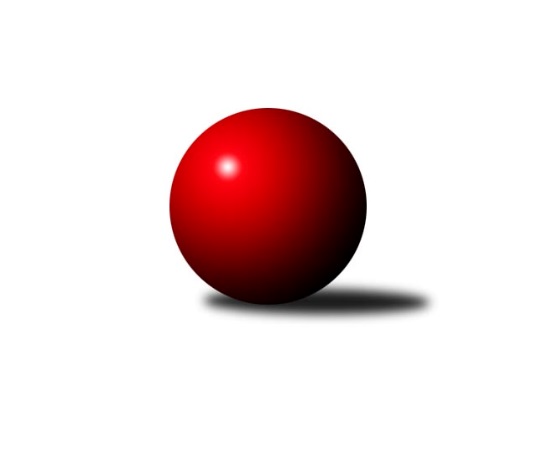 Č.25Ročník 2017/2018	7.4.2018Nejlepšího výkonu v tomto kole: 2639 dosáhlo družstvo: TJ Bojkovice KronsZlínský krajský přebor 2017/2018Výsledky 25. kolaSouhrnný přehled výsledků:TJ Sokol Machová B	- TJ Slavia Kroměříž	3:5	2532:2547	6.0:6.0	6.4.TJ Bojkovice Krons	- Sport centrum Bylnice	6:2	2639:2553	7.5:5.5	6.4.TJ Kelč	- TJ Gumárny Zubří	2:6	2429:2488	4.0:8.0	6.4.Kuželkářský klub Kroměříž	- KK Camo Slavičín	5:3	2472:2422	6.0:6.0	6.4.VKK Vsetín B	- TJ Valašské Meziříčí C	6:2	2594:2533	8.0:4.0	6.4.VKK Vsetín C	- KC Zlín C	4:4	2474:2467	5.5:6.5	7.4.Tabulka družstev:	1.	TJ Slavia Kroměříž	22	17	1	4	114.5 : 61.5 	156.5 : 107.5 	 2520	35	2.	TJ Gumárny Zubří	22	14	2	6	109.5 : 66.5 	155.5 : 108.5 	 2520	30	3.	TJ Kelč	22	14	1	7	100.5 : 75.5 	137.0 : 127.0 	 2480	29	4.	TJ Bojkovice Krons	22	13	2	7	107.0 : 69.0 	145.0 : 120.0 	 2526	28	5.	VKK Vsetín C	22	12	3	7	95.0 : 81.0 	141.0 : 123.0 	 2484	27	6.	KC Zlín C	23	11	4	8	99.5 : 84.5 	139.5 : 136.5 	 2447	26	7.	VKK Vsetín B	22	12	0	10	85.5 : 90.5 	125.0 : 139.0 	 2479	24	8.	KK Camo Slavičín	22	9	2	11	86.5 : 89.5 	128.5 : 135.5 	 2491	20	9.	Kuželkářský klub Kroměříž	23	9	2	12	84.5 : 99.5 	141.5 : 134.5 	 2460	20	10.	Sport centrum Bylnice	22	9	0	13	82.0 : 94.0 	127.0 : 138.0 	 2481	18	11.	TJ Sokol Machová B	22	8	1	13	76.0 : 100.0 	126.0 : 138.0 	 2483	17	12.	TJ Valašské Meziříčí C	22	3	2	17	59.5 : 116.5 	110.0 : 154.0 	 2448	8	13.	TJ Spartak Hluk	22	2	2	18	52.0 : 124.0 	96.5 : 167.5 	 2366	6Podrobné výsledky kola:	 TJ Sokol Machová B	2532	3:5	2547	TJ Slavia Kroměříž	Radek Husek	 	 181 	 240 		421 	 1:1 	 406 	 	209 	 197		Kateřina Ondrouchová	Bohumil Fryštacký	 	 218 	 218 		436 	 2:0 	 415 	 	215 	 200		Libor Petráš	Jiří Fryštacký	 	 204 	 207 		411 	 2:0 	 386 	 	187 	 199		Martin Růžička	Lukáš Michalík	 	 198 	 217 		415 	 1:1 	 418 	 	204 	 214		Zdeněk Drlík	Kateřina Fryštácká	 	 220 	 197 		417 	 0:2 	 457 	 	246 	 211		Tomáš Kuchta	Jiří Michalík	 	 210 	 222 		432 	 0:2 	 465 	 	225 	 240		Jiří Tesařrozhodčí: Nejlepší výkon utkání: 465 - Jiří Tesař	 TJ Bojkovice Krons	2639	6:2	2553	Sport centrum Bylnice	Martin Hradský	 	 231 	 237 		468 	 2:0 	 422 	 	212 	 210		Lubomír Zábel	Ludmila Mifková	 	 210 	 217 		427 	 1:1 	 418 	 	223 	 195		Alois Beňo	Jana Jiříčková	 	 203 	 206 		409 	 1:1 	 422 	 	195 	 227		Vladimír Pecl	Lumír Navrátil	 	 223 	 218 		441 	 0:2 	 469 	 	234 	 235		Josef Bařinka	Petr Bařinka	 	 244 	 190 		434 	 1:1 	 408 	 	210 	 198		Stanislav Horečný	Jiří Kafka	 	 228 	 232 		460 	 2:0 	 414 	 	205 	 209		Ondřej Masařrozhodčí: Nejlepší výkon utkání: 469 - Josef Bařinka	 TJ Kelč	2429	2:6	2488	TJ Gumárny Zubří	Antonín Plesník	 	 181 	 228 		409 	 1:1 	 402 	 	195 	 207		Ota Adámek	Miroslav Pavelka	 	 208 	 196 		404 	 0:2 	 435 	 	222 	 213		Miroslav Macháček	Pavel Chvatík	 	 240 	 223 		463 	 2:0 	 393 	 	196 	 197		Jaroslav Jurka	Josef Gassmann	 	 193 	 193 		386 	 0:2 	 427 	 	201 	 226		Libor Vančura	Antonín Pitrun	 	 200 	 203 		403 	 0:2 	 452 	 	214 	 238		Radek Vetyška	Tomáš Vybíral	 	 191 	 173 		364 	 1:1 	 379 	 	188 	 191		Robert Jurajdarozhodčí: Nejlepší výkon utkání: 463 - Pavel Chvatík	 Kuželkářský klub Kroměříž	2472	5:3	2422	KK Camo Slavičín	Radek Ingr	 	 209 	 209 		418 	 1:1 	 416 	 	222 	 194		Radek Rak	Pavel Vyskočil	 	 198 	 191 		389 	 1:1 	 394 	 	197 	 197		Petr Trefil	Josef Vaculík	 	 202 	 211 		413 	 0:2 	 432 	 	215 	 217		Josef Číž	Stanislav Poledňák	 	 218 	 205 		423 	 2:0 	 361 	 	178 	 183		Ivana Bartošová	Lenka Haboňová	 	 233 	 186 		419 	 1:1 	 399 	 	190 	 209		Robert Řihák	Petr Boček	 	 205 	 205 		410 	 1:1 	 420 	 	203 	 217		Erik Jadavanrozhodčí: Nejlepší výkon utkání: 432 - Josef Číž	 VKK Vsetín B	2594	6:2	2533	TJ Valašské Meziříčí C	Břetislav Adamec	 	 230 	 223 		453 	 1:1 	 455 	 	233 	 222		Pavel Milo	Tomáš Adamec	 	 188 	 220 		408 	 1:1 	 412 	 	196 	 216		Jaroslav Zajíček	Eva Oriňáková	 	 213 	 211 		424 	 1:1 	 423 	 	226 	 197		Petr Jandík	Vlastimil Kancner	 	 210 	 242 		452 	 2:0 	 415 	 	203 	 212		Jiří Pavlík	Petr Dvořáček	 	 221 	 215 		436 	 1:1 	 417 	 	222 	 195		Milan Klanica	Miroslav Kubík	 	 213 	 208 		421 	 2:0 	 411 	 	205 	 206		Josef Konvičnýrozhodčí: Nejlepší výkon utkání: 455 - Pavel Milo	 VKK Vsetín C	2474	4:4	2467	KC Zlín C	Michaela Bagári	 	 215 	 208 		423 	 2:0 	 380 	 	202 	 178		Petr Mňačko	Jaroslav Fojtů	 	 191 	 209 		400 	 0:2 	 415 	 	203 	 212		Jaroslav Trochta	Pavlína Radílková *1	 	 220 	 205 		425 	 0.5:1.5 	 439 	 	220 	 219		Pavla Žádníková	Aneta Spurná	 	 190 	 190 		380 	 0:2 	 423 	 	219 	 204		Miroslav Polášek	Martin Kovács	 	 203 	 217 		420 	 1:1 	 440 	 	225 	 215		Pavel Struhař	Miroslav Kašík	 	 190 	 236 		426 	 2:0 	 370 	 	189 	 181		Martin Čaněkrozhodčí: střídání: *1 od 51. hodu Petr SpurnýNejlepší výkon utkání: 440 - Pavel StruhařPořadí jednotlivců:	jméno hráče	družstvo	celkem	plné	dorážka	chyby	poměr kuž.	Maximum	1.	Pavel Chvatík 	TJ Kelč	450.52	299.0	151.5	3.9	9/10	(490)	2.	Jiří Kafka 	TJ Bojkovice Krons	440.70	298.4	142.3	4.1	7/9	(473)	3.	Pavlína Radílková 	VKK Vsetín C	437.47	299.7	137.8	5.2	10/10	(483)	4.	Jiří Tesař 	TJ Slavia Kroměříž	436.95	298.6	138.3	5.1	11/11	(499)	5.	Kateřina Fryštácká 	TJ Sokol Machová B	436.12	300.2	135.9	6.1	11/11	(480)	6.	Miroslav Kubík 	VKK Vsetín B	434.86	299.0	135.9	6.8	8/10	(469)	7.	Radek Vetyška 	TJ Gumárny Zubří	433.62	297.2	136.4	4.5	10/10	(484)	8.	Petr Bařinka 	TJ Bojkovice Krons	432.34	297.1	135.2	5.3	8/9	(475)	9.	Tomáš Kuchta 	TJ Slavia Kroměříž	430.70	299.8	130.9	6.6	10/11	(471)	10.	Zdeněk Gajda 	KK Camo Slavičín	429.00	290.7	138.3	4.6	8/9	(497)	11.	Jana Jiříčková 	TJ Bojkovice Krons	428.23	291.7	136.5	5.6	7/9	(481)	12.	Alois Beňo 	Sport centrum Bylnice	427.97	293.3	134.7	6.4	10/10	(478)	13.	Tomáš Vybíral 	TJ Kelč	426.91	297.1	129.8	7.5	10/10	(497)	14.	Jiří Zimek 	TJ Bojkovice Krons	425.40	296.3	129.1	6.5	7/9	(461)	15.	Miroslav Macháček 	TJ Gumárny Zubří	425.33	292.4	133.0	5.1	10/10	(458)	16.	Libor Petráš 	TJ Slavia Kroměříž	425.25	293.3	131.9	5.2	11/11	(467)	17.	Josef Číž 	KK Camo Slavičín	425.10	289.2	135.9	5.0	7/9	(466)	18.	Josef Bařinka 	Sport centrum Bylnice	424.95	292.7	132.2	6.3	10/10	(469)	19.	Pavel Milo 	TJ Valašské Meziříčí C	423.59	293.4	130.2	6.4	11/11	(476)	20.	Petr Boček 	Kuželkářský klub Kroměříž	423.55	297.7	125.9	7.5	10/11	(474)	21.	Erik Jadavan 	KK Camo Slavičín	423.52	293.0	130.5	5.9	8/9	(461)	22.	Zuzana Slovenčíková 	KC Zlín C	423.03	290.8	132.2	5.6	9/11	(459)	23.	Lenka Haboňová 	Kuželkářský klub Kroměříž	420.89	287.9	133.0	6.1	11/11	(482)	24.	Lumír Navrátil 	TJ Bojkovice Krons	420.79	288.8	132.0	5.1	9/9	(451)	25.	Daniel Mach 	Kuželkářský klub Kroměříž	420.41	296.6	123.8	8.9	11/11	(486)	26.	Lubomír Zábel 	Sport centrum Bylnice	420.18	289.7	130.5	6.2	10/10	(473)	27.	Vlastimil Kancner 	VKK Vsetín B	420.04	285.5	134.6	5.8	9/10	(478)	28.	Jiří Fryštacký 	TJ Sokol Machová B	419.89	287.4	132.5	8.6	11/11	(478)	29.	Radek Ingr 	Kuželkářský klub Kroměříž	419.77	292.9	126.9	6.6	11/11	(466)	30.	Petr Dvořáček 	VKK Vsetín B	419.65	295.3	124.3	6.7	10/10	(473)	31.	Radek Rak 	KK Camo Slavičín	419.47	290.1	129.4	5.6	8/9	(458)	32.	Ota Adámek 	TJ Gumárny Zubří	419.11	294.0	125.2	7.6	9/10	(446)	33.	Miloslav Plesník 	TJ Valašské Meziříčí C	418.99	292.0	127.0	4.8	8/11	(477)	34.	Zdenek Kocir 	TJ Spartak Hluk	416.62	290.1	126.5	8.0	10/11	(458)	35.	Zdeněk Drlík 	TJ Slavia Kroměříž	415.65	291.7	124.0	8.1	10/11	(449)	36.	Ludmila Mifková 	TJ Bojkovice Krons	414.71	286.3	128.4	6.6	8/9	(462)	37.	Libor Vančura 	TJ Gumárny Zubří	414.55	288.6	126.0	5.7	9/10	(453)	38.	Pavel Struhař 	KC Zlín C	414.01	288.6	125.4	7.0	9/11	(446)	39.	Miroslav Kašík 	VKK Vsetín C	413.20	289.0	124.2	5.8	10/10	(459)	40.	Martin Hradský 	TJ Bojkovice Krons	413.06	288.5	124.6	9.3	7/9	(497)	41.	Ludvík Jurásek 	TJ Spartak Hluk	412.83	285.3	127.5	6.8	11/11	(457)	42.	Petr Jandík 	TJ Valašské Meziříčí C	412.73	285.8	126.9	7.1	11/11	(458)	43.	Antonín Plesník 	TJ Kelč	412.37	285.9	126.5	7.3	10/10	(488)	44.	Martin Kovács 	VKK Vsetín C	412.21	294.1	118.1	8.1	10/10	(456)	45.	Martin Jasný 	VKK Vsetín B	411.89	283.5	128.4	7.4	9/10	(468)	46.	Ondřej Kelíšek 	TJ Spartak Hluk	411.54	289.1	122.4	7.5	9/11	(455)	47.	Robert Řihák 	KK Camo Slavičín	411.47	282.1	129.4	6.8	8/9	(446)	48.	Miroslav Viktorin 	VKK Vsetín B	409.43	292.5	116.9	9.9	7/10	(458)	49.	Jaroslav Trochta 	KC Zlín C	409.26	287.0	122.3	8.4	10/11	(459)	50.	Bohumil Fryštacký 	TJ Sokol Machová B	408.68	291.1	117.6	8.0	10/11	(456)	51.	Martin Růžička 	TJ Slavia Kroměříž	408.66	289.0	119.6	8.9	10/11	(441)	52.	Vladimír Pecl 	Sport centrum Bylnice	408.55	284.8	123.7	6.8	10/10	(470)	53.	Miroslav Polášek 	KC Zlín C	405.62	285.9	119.7	8.5	9/11	(454)	54.	Pavla Žádníková 	KC Zlín C	404.50	284.5	120.0	6.6	8/11	(439)	55.	Lukáš Michalík 	TJ Sokol Machová B	404.25	285.4	118.9	8.3	9/11	(450)	56.	Miroslav Ševeček 	TJ Sokol Machová B	403.58	290.4	113.2	11.4	8/11	(426)	57.	Jiří Pospíšil 	TJ Spartak Hluk	403.16	284.3	118.8	5.8	8/11	(440)	58.	Jiří Pavlík 	TJ Valašské Meziříčí C	401.43	280.1	121.3	9.6	8/11	(427)	59.	Petr Trefil 	KK Camo Slavičín	400.17	290.1	110.1	10.6	6/9	(439)	60.	Antonín Pitrun 	TJ Kelč	400.14	279.9	120.2	7.7	8/10	(437)	61.	Stanislav Horečný 	Sport centrum Bylnice	400.13	279.4	120.7	9.1	9/10	(438)	62.	Miroslav Pavelka 	TJ Kelč	398.32	278.3	120.0	7.8	10/10	(463)	63.	Ondřej Masař 	Sport centrum Bylnice	397.58	278.3	119.3	8.5	10/10	(446)	64.	Petr Spurný 	VKK Vsetín C	397.44	278.2	119.2	8.5	9/10	(456)	65.	Josef Gassmann 	TJ Kelč	396.04	283.7	112.3	13.5	8/10	(469)	66.	Pavel Vyskočil 	Kuželkářský klub Kroměříž	393.00	283.9	109.1	12.2	10/11	(445)	67.	Ivana Bartošová 	KK Camo Slavičín	378.55	279.8	98.8	12.9	7/9	(462)		Martin Kuropata 	TJ Gumárny Zubří	479.00	326.0	153.0	4.0	1/10	(479)		Lucie Oriňáková 	VKK Vsetín B	464.00	294.0	170.0	2.0	2/10	(464)		Eliška Hrančíková 	TJ Sokol Machová B	464.00	319.0	145.0	3.0	1/11	(464)		Petra Oriňáková 	VKK Vsetín B	457.00	305.4	151.6	3.0	1/10	(492)		Richard Ťulpa 	KK Camo Slavičín	453.00	314.0	139.0	5.0	1/9	(453)		Ondřej Fojtík 	KK Camo Slavičín	447.50	310.0	137.5	5.5	2/9	(459)		Tomáš Kejík 	Kuželkářský klub Kroměříž	447.17	298.8	148.3	3.5	3/11	(461)		Karel Navrátil 	VKK Vsetín B	445.00	293.0	152.0	4.0	1/10	(445)		Ladislav Strnad 	Sport centrum Bylnice	439.33	299.3	140.0	4.3	1/10	(463)		Michaela Bagári 	VKK Vsetín C	436.92	291.2	145.7	3.6	6/10	(470)		Břetislav Adamec 	VKK Vsetín B	431.86	288.2	143.6	5.1	5/10	(478)		Milan Bělohlávek 	TJ Valašské Meziříčí C	426.00	303.0	123.0	6.0	1/11	(426)		Lukáš Trochta 	KC Zlín C	425.30	285.0	140.3	6.5	7/11	(487)		Radek Husek 	TJ Sokol Machová B	424.17	292.7	131.5	7.1	7/11	(468)		Jiří Janošek 	TJ Kelč	424.00	296.5	127.5	8.0	1/10	(426)		Roman Janošek 	TJ Gumárny Zubří	421.40	291.3	130.1	8.1	5/10	(450)		Eva Oriňáková 	VKK Vsetín C	421.33	295.3	126.0	6.0	1/10	(447)		Jaroslav Adam 	TJ Gumárny Zubří	421.20	290.0	131.2	7.0	6/10	(471)		Lubomír Krupa 	TJ Gumárny Zubří	418.20	287.8	130.4	5.3	5/10	(454)		Terezie Bátlová 	VKK Vsetín C	418.00	298.0	120.0	7.0	1/10	(418)		Milan Klanica 	TJ Valašské Meziříčí C	416.88	292.9	124.0	7.1	6/11	(488)		Jiří Michalík 	TJ Sokol Machová B	415.85	302.6	113.3	8.0	4/11	(462)		Karel Kabela 	KK Camo Slavičín	415.50	276.0	139.5	5.0	1/9	(431)		Kateřina Ondrouchová 	TJ Slavia Kroměříž	415.29	290.3	125.0	8.7	7/11	(446)		Michal Trochta 	VKK Vsetín C	414.33	279.0	135.3	5.3	3/10	(429)		Petr Peléšek 	KK Camo Slavičín	414.00	284.0	130.0	7.0	1/9	(414)		Lucie Hanzelová 	VKK Vsetín C	414.00	317.0	97.0	14.0	1/10	(414)		Leoš Hamrlíček 	TJ Sokol Machová B	413.50	286.9	126.6	8.7	4/11	(447)		Jaroslav Cabák 	TJ Valašské Meziříčí C	413.50	288.0	125.5	6.5	2/11	(414)		Petra Šustková 	KC Zlín C	412.00	287.0	125.0	7.0	1/11	(412)		Michal Ondrušek 	TJ Bojkovice Krons	412.00	297.0	115.0	8.5	2/9	(413)		Lumír Navrátil 	TJ Bojkovice Krons	411.00	285.0	126.0	5.0	1/9	(411)		Ondřej Pitrun 	TJ Kelč	410.25	287.0	123.3	6.8	2/10	(424)		Marie Pavelková 	TJ Kelč	410.00	277.5	132.5	7.5	1/10	(420)		Pavel Polišenský 	TJ Slavia Kroměříž	408.44	284.4	124.1	7.0	5/11	(436)		Radim Metelka 	VKK Vsetín B	408.00	296.5	111.5	7.0	2/10	(445)		Rudolf Fojtík 	KK Camo Slavičín	407.50	271.5	136.0	6.5	1/9	(419)		Robert Jurajda 	TJ Gumárny Zubří	405.67	282.3	123.3	7.0	3/10	(429)		Martin Čaněk 	KC Zlín C	405.00	277.5	127.5	3.5	1/11	(440)		Jaroslav Slováček 	Sport centrum Bylnice	404.50	298.5	106.0	11.0	2/10	(415)		Miroslav Macega 	TJ Slavia Kroměříž	404.00	282.8	121.3	8.0	4/11	(428)		Jaroslava Juřicová 	TJ Valašské Meziříčí C	403.67	277.0	126.7	7.7	6/11	(446)		Jaroslav Jurka 	TJ Gumárny Zubří	402.67	283.8	118.8	7.0	3/10	(429)		Aneta Spurná 	VKK Vsetín C	402.50	293.5	109.0	9.3	2/10	(419)		Jaroslav Fojtů 	VKK Vsetín C	402.47	286.8	115.7	8.7	4/10	(459)		Josef Konvičný 	TJ Valašské Meziříčí C	402.18	281.1	121.1	7.5	6/11	(450)		Zdeněk Chvatík 	TJ Kelč	401.75	283.3	118.5	9.0	4/10	(413)		František Nedopil 	Kuželkářský klub Kroměříž	401.33	279.7	121.7	9.0	1/11	(420)		Oldřich Křen 	Kuželkářský klub Kroměříž	401.00	285.0	116.0	9.0	1/11	(401)		Michaela Matlachová 	KC Zlín C	399.78	287.6	112.1	8.9	6/11	(459)		Petr Mňačko 	KC Zlín C	398.96	282.6	116.4	9.9	4/11	(449)		Jaroslav Pavlát 	TJ Gumárny Zubří	398.67	287.3	111.3	7.3	1/10	(409)		Milan Skopal 	TJ Slavia Kroměříž	397.50	278.5	119.0	7.5	2/11	(423)		Adam Kalina 	TJ Bojkovice Krons	397.17	281.0	116.2	10.0	3/9	(420)		Stanislav Poledňák 	Kuželkářský klub Kroměříž	396.44	277.7	118.8	10.0	3/11	(432)		Jaroslav Zajíček 	TJ Valašské Meziříčí C	396.29	276.0	120.3	7.7	7/11	(435)		Jaroslav Pavlík 	Kuželkářský klub Kroměříž	394.50	275.4	119.1	8.0	2/11	(417)		Vlastimil Struhař 	VKK Vsetín B	394.03	277.3	116.7	8.9	6/10	(436)		Samuel Kliment 	KC Zlín C	393.19	278.3	114.9	8.9	4/11	(432)		Tomáš Adamec 	VKK Vsetín B	392.96	276.8	116.1	8.0	4/10	(422)		Radim Krupa 	TJ Gumárny Zubří	392.78	281.9	110.9	10.9	3/10	(421)		Miroslav Plášek 	VKK Vsetín C	392.00	277.8	114.2	9.3	3/10	(415)		Josef Vaculík 	Kuželkářský klub Kroměříž	390.50	286.5	104.0	10.5	4/11	(413)		Josef Šturma 	TJ Gumárny Zubří	390.17	281.8	108.3	11.8	3/10	(422)		Petr Hanousek 	KK Camo Slavičín	389.00	263.0	126.0	4.0	1/9	(389)		Jiří Satinský 	TJ Valašské Meziříčí C	388.67	278.7	110.0	10.0	3/11	(437)		Tomáš Náplava 	Kuželkářský klub Kroměříž	386.00	271.5	114.5	12.0	2/11	(387)		Tomáš Havlíček 	VKK Vsetín C	384.17	286.4	97.8	12.5	3/10	(439)		Marcela Josefíková 	TJ Spartak Hluk	382.89	277.7	105.2	14.1	3/11	(412)		Marie Hnilicová 	KC Zlín C	381.00	276.0	105.0	11.0	1/11	(381)		Eva Kyseláková 	TJ Spartak Hluk	380.00	272.9	107.1	10.9	5/11	(440)		Vladimír Čech 	KC Zlín C	378.50	270.0	108.5	10.5	2/11	(384)		Jiří Dolák 	VKK Vsetín B	377.50	278.0	99.5	13.3	4/10	(391)		Alena Kočířová 	TJ Spartak Hluk	376.17	278.2	98.0	12.8	7/11	(418)		Martina Odehnalová 	TJ Spartak Hluk	376.00	274.0	102.0	11.0	1/11	(376)		Jan Mlčák 	TJ Kelč	375.00	263.5	111.5	10.0	2/10	(403)		Nikola Gavurníková 	VKK Vsetín C	375.00	264.0	111.0	10.0	1/10	(375)		Michal Růžička 	TJ Slavia Kroměříž	374.00	284.0	90.0	12.0	1/11	(374)		Šárka Drahotová 	TJ Sokol Machová B	367.00	268.5	98.5	15.5	2/11	(398)		Martin Jarábek 	TJ Kelč	365.50	268.5	97.0	16.5	1/10	(378)		Eva Kyseláková 	TJ Spartak Hluk	365.00	268.0	97.0	9.0	1/11	(365)		Dako Pavič 	TJ Spartak Hluk	363.00	259.5	103.5	15.8	2/11	(387)		Lenka Farkašovská 	TJ Spartak Hluk	361.77	267.9	93.8	16.5	5/11	(391)		Tomáš Indra 	TJ Spartak Hluk	360.96	260.4	100.6	13.9	7/11	(392)		Jan Bambuch 	Kuželkářský klub Kroměříž	359.50	252.0	107.5	12.0	2/11	(366)		Martin Novotný 	Kuželkářský klub Kroměříž	350.00	268.0	82.0	19.0	1/11	(350)		Jiří Janšta 	KC Zlín C	348.00	259.0	89.0	15.0	1/11	(348)		Michal Machala 	TJ Bojkovice Krons	335.00	238.0	97.0	15.0	1/9	(335)		Romana Kočířová 	TJ Spartak Hluk	305.50	234.5	71.0	24.5	2/11	(355)Sportovně technické informace:Starty náhradníků:registrační číslo	jméno a příjmení 	datum startu 	družstvo	číslo startu
Hráči dopsaní na soupisku:registrační číslo	jméno a příjmení 	datum startu 	družstvo	Program dalšího kola:26. koloNejlepší šestka kola - absolutněNejlepší šestka kola - absolutněNejlepší šestka kola - absolutněNejlepší šestka kola - absolutněNejlepší šestka kola - dle průměru kuželenNejlepší šestka kola - dle průměru kuželenNejlepší šestka kola - dle průměru kuželenNejlepší šestka kola - dle průměru kuželenNejlepší šestka kola - dle průměru kuželenPočetJménoNázev týmuVýkonPočetJménoNázev týmuPrůměr (%)Výkon6xJosef BařinkaSport centrum B4697xPavel ChvatíkKelč111.94635xMartin HradskýBojkovice4687xJiří TesařSl. Kroměříž110.284655xJiří TesařSl. Kroměříž4653xRadek VetyškaZubří109.244526xPavel ChvatíkKelč4634xJosef BařinkaSport centrum B109.054695xJiří KafkaBojkovice4605xMartin HradskýBojkovice108.824682xTomáš KuchtaSl. Kroměříž4573xTomáš KuchtaSl. Kroměříž108.38457